2021-2022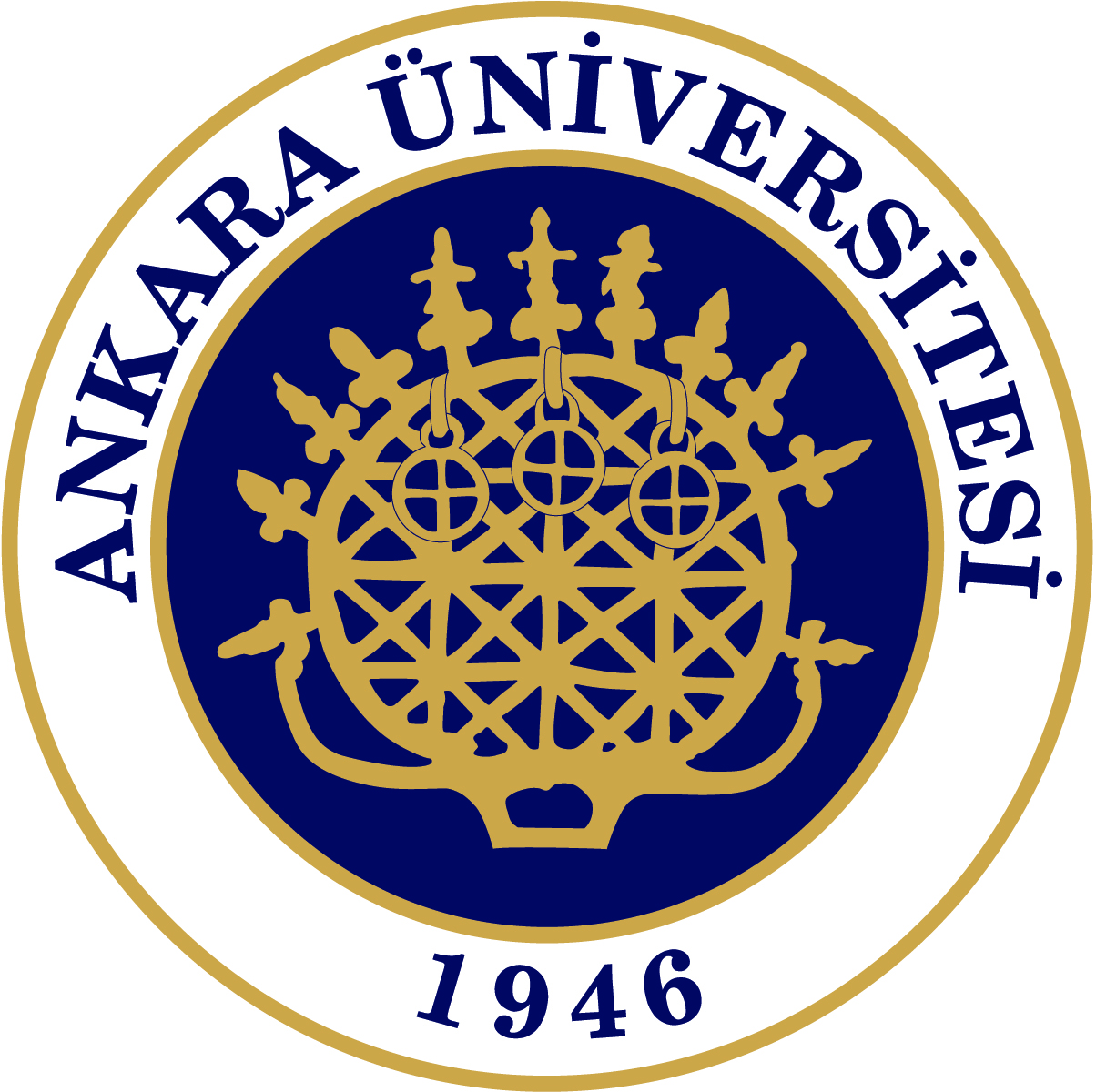 Spring TermLEVEL 3 REPEATWRITING EXAM 1Compare/Contrast Paragraph15 MARCH 2022 Tuesday 5th Class HourDuration: 45 minutes